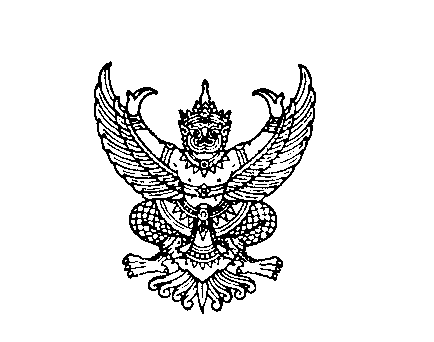 ที่ มท ๐๘10.6/ว	กรมส่งเสริมการปกครองท้องถิ่น							       ถนนนครราชสีมา เขตดุสิต กทม. ๑๐๓๐๐						        มีนาคม  ๒๕63เรื่อง	แจ้งแนวทางการรายงานผลการดำเนินโครงการซุ้มประตูเมืองเฉลิมพระเกียรติ เนื่องในโอกาสมหามงคลพระราชพิธีบรมราชาภิเษก ในระบบสารสนเทศข้อมูลกลางองค์กรปกครองส่วนท้องถิ่น (INFO)เรียน	ผู้ว่าราชการจังหวัด ทุกจังหวัดอ้างถึง	1. หนังสือกรมส่งเสริมการปกครองท้องถิ่น ด่วนที่สุด ที่ มท 0810.6/ว 3815 ลงวันที่ 20 กันยายน 2562	2. หนังสือกรมส่งเสริมการปกครองท้องถิ่น ด่วนที่สุด ที่ มท 0810.6/ว 4311 ลงวันที่ 22 ตุลาคม 2562สิ่งที่ส่งมาด้วย	คู่มือแนวทางการรายงานผลการดำเนินโครงการซุ้มประตูเมืองเฉลิมพระเกียรติ 
เนื่องในโอกาสมหามงคลพระราชพิธีบรมราชาภิเษก	จำนวน 1 ชุดตามที่กรมส่งเสริมการปกครองท้องถิ่น ได้แจ้งแนวทางการดำเนินโครงการซุ้มประตูเมือง
เฉลิมพระเกียรติ เนื่องในโอกาสมหามงคลพระราชพิธีบรมราชาภิเษก โดยให้จังหวัดพิจารณามอบหมายองค์การบริหารส่วนจังหวัดและองค์กรปกครองส่วนท้องถิ่นที่ประสงค์เข้าร่วมโครงการดังกล่าว 
เป็นหน่วยดำเนินการจัดสร้างซุ้มประตูเมืองเฉลิมพระเกียรติ เนื่องในโอกาสมหามงคลพระราชพิธี
บรมราชาภิเษก ตามแบบซุ้มประตูเมืองเฉลิมพระเกียรติ เนื่องในโอกาสมหามงคลพระราชพิธีบรมราชาภิเษก 
4 ภาค ให้สอดคล้องและเหมาะสมกับพื้นที่ นั้นในการนี้ เพื่อให้การดำเนินโครงการซุ้มประตูเมืองเฉลิมพระเกียรติ เนื่องในโอกาสมหามงคลพระราชพิธีบรมราชาภิเษก เป็นไปด้วยความเรียบร้อย เหมาะสม และสมพระเกียรติ จึงขอให้จังหวัดรายงานความก้าวหน้าการดำเนินโครงการซุ้มประตูเมืองเฉลิมพระเกียรติ เนื่องในโอกาสมหามงคลพระราชพิธี
บรมราชาภิเษก ในระบบสารสนเทศข้อมูลกลางองค์กรปกครองส่วนท้องถิ่น (INFO) ตามคู่มือแนวทาง
การรายงานผลการดำเนินโครงการซุ้มประตูเมืองเฉลิมพระเกียรติ เนื่องในโอกาสมหามงคลพระราชพิธี
บรมราชาภิเษก รายละเอียดปรากฏตามสิ่งที่ส่งมาด้วย ทั้งนี้ สามารถดาวน์โหลดสิ่งที่ส่งมาด้วยทางเว็บไซต์
กรมส่งเสริมการปกครองท้องถิ่น หัวข้อ “หนังสือราชการ” หรือทาง QR Code ท้ายหนังสือนี้		จึงเรียนมาเพื่อโปรดพิจารณาดำเนินการขอแสดงความนับถือ 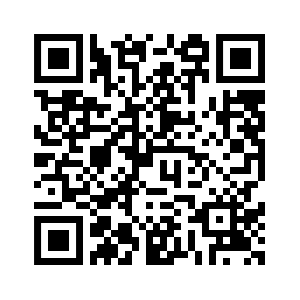     อธิบดีกรมส่งเสริมการปกครองท้องถิ่นกองพัฒนาและส่งเสริมการบริหารงานท้องถิ่นกลุ่มงานส่งเสริมการพัฒนาเศรษฐกิจ สังคม และคุณภาพชีวิตโทร. 02 2419 000 ต่อ 4132